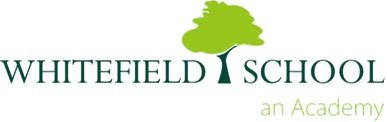 Headteacher Barnet, London				Secondary, mixed 11 – 18 comprehensive (NOR 800)From September 2022                IDSR Group 6 - IDSR Group 6 LS21-35 (£72,383 £100,620) An exciting opportunity for an aspirational, inspiring and forward-thinking leader arises from the announcement of the retirement of the current Headteacher Elizabeth Rymer, in August 2022, following 7 years of highly successful leadership. With the regeneration of the local area, this is also a most attractive and unique opportunity to design and build a brand new school right in the centre of the planned Brent Cross New Town. Whitefield School is a vibrant and diverse standalone academy which offers a fully rounded education to its truly comprehensive intake in a supportive, creative and dynamic school community. The curriculum offer is broad and balanced, delivered by talented staff with a passion for their subjects and for learning. It is complemented by an ambitious and unusually extensive enrichment programme, offering life-changing opportunities to ensure every student becomes the best that they can be. The dedicated and caring teaching and support staff are led by an experienced senior leadership team and a skilled and committed governing body. The governors are looking for an individual who can demonstrate:Substantial and successful leadership experience as a Head or Deputy HeadA strong, principled and visionary leadership styleCommunication and interpersonal skills of a high orderDesire to continue development and raise standards furtherCommitment to equality, diversity and inclusion for students, staff and curriculumA student-centred and people-orientated approachFirm commitment to supporting staff development, training and well-beingExperience in research and evidence-informed practice, and a belief in unlocking people’s potential to the fullest extentWhitefield School is committed to equality, diversity and inclusion.  We encourage applications from black and minority ethnic groups which are currently underrepresented.Further information about the school, the role and details of how to apply can be found at: https://www.rsacademics.com/current-vacancies/headteacher-whitefield-school/ Potential candidates wishing to discuss the post confidentially are invited to contact RSAcademics:Michael Stephens, Head of Senior School Search:  MichaelStephens@rsacademics.com; orAndrea Berkeley, Senior Advisor:  AndreaBerkeley@rsacademics.com  Closing date for applications: Friday 11 February 2022, 10.00am Whitefield School is committed to safeguarding and promoting the welfare of children and young people and expects all staff and volunteers to share this commitment. This post is subject to enhanced DBS and other checks in line with safer recruitment best practice.This post is exempt from the Rehabilitation of Offenders Act 1974 and the amendments to the Exceptions Order 1975, 2013 and 2020.The safeguarding responsibilities of this post are detailed in the candidate information brochure.RSAcademics is committed to promoting diversity and inclusion in schools.